					DETRAN/AM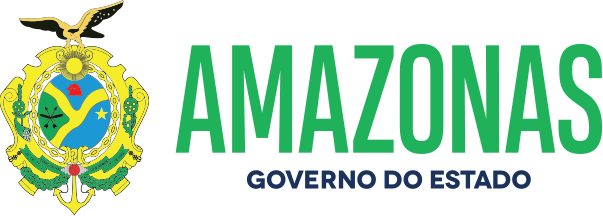 ESPÉCIE: Edital de Notificação de Autuação Nº 013/2022.O DETRAN/AM, fundamentado no art. 281, § único, II, da Lei 9.503, de 23.09.97, consubstanciado com a Resolução 619/2016 do CONTRAN e no princípio constitucional do contraditório da CF; Considerando as reiteradas tentativas de entrega de Notificações de Autuação por infração de trânsito por meio postal aos proprietários dos veículos; NOTIFICA que foram lavradas autuações cometidas pelos veículos de propriedade dos abaixo relacionados, devendo as partes interessadas efetivar apresentação do condutor e Defesa da Autuação no prazo de quinze dias, a contar da data da publicação do presente edital, podendo ser adquirido o formulário para Defesa no site do DETRAN/AM. A não apresentação do Condutor implicará ao proprietário do veículo (pessoa física – responsabilidade pela pontuação), (pessoa jurídica – agravamento art. 257, § 8º).Manaus,09deFevereiro de 2022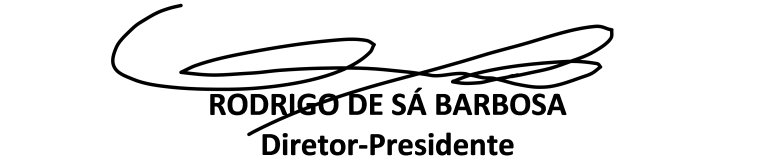 NºPlacaNº AutoCódigo daInfraçãoData daAutuação1 PHH-7878TD-00232482 734-0/0 17/01/222 NOJ-8991TD-00227399 501-0/0 17/01/223 NOR-0A90TD-00232483 659-9/2 17/01/224 JWS-6971TD-00228457 659-9/2 18/01/225 QZR-5E06TD-00223998 663-7/2 19/01/226 JXL-9582TD-00234418 659-9/2 19/01/227 JWY-0660TD-00230790 659-9/2 19/01/228 OAA-8469TD-00222197 659-9/2 19/01/229 QZC-3E05TD-00234420 703-0/1 19/01/2210 PHD-5715TD-00232496 505-3/1 19/01/2211 OAI-9771TD-00232955 703-0/1 19/01/2212 PHR-4I03TD-00231462 518-5/1 19/01/2213 PHP-5198TD-00233128 703-0/1 19/01/2214 OAC-8230TD-00232959 703-0/1 19/01/2215 PHI-1262TD-00228134 703-0/1 20/01/2216 JXK-7A68TD-00210642 721-8/0 20/01/2217 QZH-9G98TD-00232526 703-0/1 21/01/2218 QZH-9G98TD-00232527 734-0/0 21/01/2219 PHA-2F04TD-00232529 504-5/0 21/01/2220 JXX-7175TD-00224424 655-6/1 21/01/2221 QZV-9A48TD-00235856 685-8/0 22/01/2222 QZV-9A48TD-00235857 518-5/2 22/01/2223 QZV-9A48TD-00235858 519-3/0 22/01/2224 NOJ-4633TD-00236105 734-0/0 22/01/2225 QZA-2C13TD-00234517 672-6/1 23/01/2226 QZB-4G26TD-00234519 583-5/0 23/01/2227 PHC-8905TD-00233000 703-0/1 23/01/2228 NOU-3B73TD-00236506 703-0/1 23/01/2229 OAG-2029TD-00236510 703-0/1 23/01/2230 NAN-7076TD-00225191 672-6/1 23/01/2231 QZG-9H18TD-00236528 703-0/1 23/01/2232 QZU-9E96TD-00236531 703-0/1 23/01/2233 QZG-7B15TD-00235419 703-0/1 23/01/2234 QZG-7B15TD-00235420 734-0/0 23/01/2235 QZG-7B15TD-00235421 663-7/1 23/01/2236 QZG-7B15TD-00235422 685-8/0 23/01/2237 PHG-8G64TD-00236550 703-0/1 23/01/2238 PHJ-4470TD-00236556 703-0/1 23/01/2239 OAF-8460TD-00236559 703-0/1 23/01/2240 JXR-8066TD-00236127 501-0/0 24/01/2241 JXR-8066TD-00236128 734-0/0 24/01/2242 JXR-8066TD-00236129 518-5/1 24/01/2243 QZQ-9A28TD-00236130 501-0/0 24/01/2244 OAJ-5939TD-00232713 664-5/0 24/01/2245 NOL-6B45TD-00234535 518-5/1 24/01/2246 PHR-3E44TD-00228668 734-0/0 25/01/22